О назначении публичных слушаний по проекту внесения изменения в генеральный план Игорварского сельского поселения Цивильского района Чувашской РеспубликиВ целях обеспечения интересов жителей Игорварского  сельского поселения Цивильского района Чувашской Республики, в соответствии со статьей 28 Градостроительного Кодекса Российской Федерации, Федеральным законом от 6 октября 2003 года №131-ФЗ «Об общих принципах организации местного самоуправления в Российской Федерации», Уставом Игорварского  сельского поселения Цивильского района Чувашской Республики администрация Игорварского сельского поселения ПОСТАНОВЛЯЕТ:1. Назначить публичные слушания по проекту внесения изменений в генеральный план Игорварского  сельского поселения Цивильского района Чувашской Республики, утвержденный решением Собрания депутатов Игорварского сельского поселения  от 24.11.2008г. №19-3, на 21 апреля 2020 года в 17 часов в здании   Игорварского СДК по адресу: с.Игорвары ул. Молодежная,9.2. Подготовку и проведение публичных слушаний возложить на администрацию Игорварского сельского поселения Цивильского района Чувашской Республики.3. Предложения и замечания по проекту внесения изменений в генеральный план Игорварского  сельского поселения Цивильского района Чувашской Республики направлять в администрацию Игорварского  сельского поселения Цивильского района по адресу: 429915, Цивильский район, с. Игорвары, ул. Молодежная, д.9. Телефон: 8(83545) 65-7-25.4. Настоящее постановление опубликовать в периодическом печатном издании «Игорварский вестник» Игорварского сельского поселения и на официальном сайте администрации Игорварского  сельского поселения Цивильского района Чувашской Республики.5. Контроль за настоящим постановлением оставляю за собой.Глава  администрацииИгорварского сельского поселения                                                В.А.ФедоровЧĂВАШ РЕСПУБЛИКИÇĔРПУ РАЙОНĚ 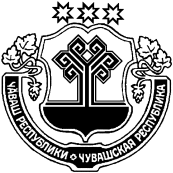 ЧУВАШСКАЯ РЕСПУБЛИКАЦИВИЛЬСКИЙ РАЙОН  ЙĔКĔРВАР ЯЛ ПОСЕЛЕНИЙĚН АДМИНИСТРАЦИЙĚЙЫШĂНУ2020 нарăс   21    8№Йĕкĕрвар ялěАДМИНИСТРАЦИЯ ИГОРВАРСКОГО СЕЛЬСКОГО ПОСЕЛЕНИЯПОСТАНОВЛЕНИЕ  21 февраля  2020   №8село Игорвары